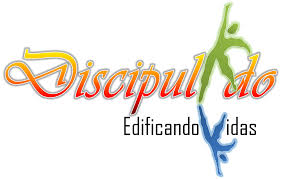 DISCIPULADO 08/2020TEMA – DISCIPULADO NO MODELO DE JESUSMarcos 3:13-19 “E subiu ao monte, e chamou para si os que ele quis; e vieram a ele. E nomeou doze para que estivessem com ele e os mandasse a pregar, E para que tivessem o poder de curar as enfermidades e expulsar os demônios: A Simão, a quem pós o nome de Pedro, E a Tiago, filho de Zebedeu, e a João, irmão de Tiago, aos quais pós o nome de Boanerges, que significa: Filhos do trovão; E a André, e a Filipe, e a Bartolomeu, e a Mateus, e a Tomé, e a Tiago, filho de Alfeu, e a Tadeu, e a Simão o Zelote, E a Judas Iscariotes, o que o entregou.”Por que discipulado no Modelo de Jesus? Porque não haverá modelo melhor para obter resultado do que o de Jesus. O discipulado de Jesus dá trabalho mas dá resultados.Por motivo do corona vírus, não foi fácil manter os membros da igreja, mas o modelo que trabalhou com relacionamento no discipulado, foi muito melhor.No modelo do discipulado de Jesus há dois passos importantes que não tem como abortar, que são: o processo e o propósito.Processo: Que demanda de aproximação, de relacionamento e disposição em caminhar juntos, para um nível de intimidade. (V.13 “e chamou para si os que ele quis; e vieram a ele”) Propósito: O propósito do discipulado é formar uma equipe de 12 madura. (V.14 “E nomeou doze para que estivessem com ele e os mandasse a pregar”).Lembrando: Ninguém vem pronto, e formar dá trabalho.Marcos 3: 16-19 “A Simão, a quem pós o nome de Pedro, E a Tiago, filho de Zebedeu, e a João, irmão de Tiago, aos quais pós o nome de Boanerges, que significa: Filhos do trovão; E a André, e a Filipe, e a Bartolomeu, e a Mateus, e a Tomé, e a Tiago, filho de Alfeu, e a Tadeu, e a Simão o Zelote, E a Judas Iscariotes, o que o entregou.Na visão de Jesus, o primeiro passo é trabalhar, o ganhar vidas, para depois consolidar, discipular e enviar.Mateus 4:18-19 “E Jesus, andando junto ao mar da Galiléia, viu a dois irmãos, Simão, chamado Pedro, e André, os quais lançavam as redes ao mar, porque eram pescadores; E disse-lhes: Vinde após mim, e eu vos farei pescadores de homens”.O segundo passo do modelo Jesus no discipulado é: “submeter se a um líder”.Não podemos confundir liderança com domínio ou escravidão”. Mas não haverá resultados sem ter líder que dê direção.João 21:1-6 “Depois disto manifestou-se Jesus outra vez aos discípulos junto do mar de Tiberíades; e manifestou-se assim: Estavam juntos Simão Pedro, e Tomé, chamado Dídimo, e Natanael, que era de Caná da Galiléia, os filhos de Zebedeu, e outros dois dos seus discípulos. Disse-lhes Simão Pedro: Vou pescar. Dizem-lhe eles: Também nós vamos contigo. Foram, e subiram logo para o barco, e naquela noite nada apanharam. E, sendo já manhã, Jesus se apresentou na praia, mas os discípulos não conheceram que era Jesus. Disse-lhes, pois, Jesus: Filhos, tendes alguma coisa de comer? Responderam-lhe: Não. E ele lhes disse: Lançai a rede para o lado direito do barco, e achareis. Lançaram-na, pois, e já não a podiam tirar, pela multidão dos peixes.”Quando decidimos fazer algo por conta própria é porque o líder está morto no seu coração. Cuidado!O propósito do discipulado é transferir autoridade.V.14-15 “E nomeou doze para que estivessem com ele e os mandasse a pregar, E para que tivessem o poder de curar as enfermidades e expulsar os demônios.” Olha o que o Apóstolo Paulo disse a Timóteo.2 Timóteo 2:1-2 “Tu, pois, meu filho, fortifica-te na graça que há em Cristo Jesus. E o que de mim, entre muitas testemunhas, ouviste, confia-o a homens fiéis, que sejam idôneos para também ensinarem os outros.”Resultado faz parte do discipulado.A visão do discipulado é uma visão de resultados.  Se existe a igreja hoje na terra é resultado da equipe deixada por Jesus (Equipe de 12). Lembre-se: Ser 12 é ser equipe que trabalha no mesmo propósito. Sem esquecer que precisaremos trabalhar no processo do ganhar, consolidar, discipular e enviar. Ganhar: EvangelismoConsolidar: CélulasDiscipular: Escola de líder Enviar: faz parte de um discípulo pronto para abrir uma nova célula